	       ОГНЕТУШИТЕЛЬ ВОДНЫЙ                                      ОВ — 8 (з)Технический паспорт, совмещенный с руководством пользованияКонтакты, адреса, схема проездаВодный огнетушитель – один из наиболее безопасных и экологичных огнетушителей. Тонкораспыленная струя воды, направленная на очаг возгорания, быстро поглощает тепло и перекрывает доступ кислорода к горящему объекту, что способствует быстрому затуханию пламени.  Огнетушитель снижает концентрацию продуктов горения в воздухе, обеспечивая безопасность людей в помещении. Водный огнетушитель можно использовать без индивидуальных средств защиты дыхания.Вода обладает отличными теплопроводными качествами, за счет чего способна в короткие сроки поглотить накал пожара, остужая поверхность горящих материалов и окружающую среду. Водными огнетушителями можно пользоваться без специального защитного обмундирования, т.к. водный состав не оказывает вредного воздействия ни на человека, ни на окружающую среду, что является одним из важных достоинств огнетушителей данного типа. Из недостатков водных огнетушителей можно выделить их непригодность в условиях низких температур и необходимость их ежегодной перезарядки.Назначение.Водный огнетушитель ОВ-8 предназначен для тушения следующих классов пожаров:А – твердые вещества;В – горючие жидкости;Е – электрооборудование под напряжением до 1000 В.Огнетушитель ОВ-4 не предназначен для тушения горючих газов (класс С), а также для локализации возгораний металлов и прочих материалов (щелочных и щелочно-земельных), способных гореть без доступа воздуха.Технические характеристикиТехнические характеристики модели переносного типа ОВ-8 (з):Масса заряда, кг8±0,4Рабочее давление, МПа1,4±0,2Время работы, сек, не менее15Длина выброса, м, не менее4Огнетушащая способность *4А, 144ВГабариты, мм170×580Масса, кг, не более14,0Условия эксплуатации, °Сот 0 до + 50* 1А - горение модельного очага в виде деревянных брусков, уложенных в куб объемом 1/8 м³ (2А - объем куба в 2 раза больше - 1/4 м³, 4А - объем в 4 раза больше - 1/2 м³ и т.д.)10В - горение 10 литров бензина слоем 3 см, находящегося в противне, имеющем форму круга (13В - соответственно 13 литров, 34В - 34 литра и т.д.)Устройство Конструкция огнетушителя состоит из корпуса 1, в горловину которого ввернуто ЗПУ 5 (с индикатором давления) с сифонной трубкой 2. К выходному отверстию ЗПУ огнетушителя присоединяется раструб 7. В баллон закачен раствор ПВА с водой. Газовый патрон 4 предназначен для подачи состава под давлением. Проходя сквозь насадку-распылитель типа «ШИП» 6, огнетушащее вещество подается к очагу загорания.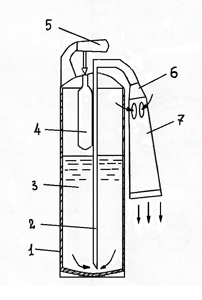 Распылитель образует плоскую струю с высокой дисперсностью капель внутри струи, а по краям струи располагаются менее дисперсные капли в виде жгутов, которые обладают высокой кинетической энергией и доставляют высокодисперсную часть струи в зону горения.Способность тонкораспыленной воды поглощать тепло и осаждать продукты сгорания приводит к снижению температуры окружающей среды и опасных концентраций продуктов горения, что обеспечивает безопасность людей, находящихся в помещении, где произошел пожар.Принцип работыПринцип действия водного огнетушителя основан на распылении тонкой струи водного состава на очаг возгорания.После удаления чеки, поднятия кистью руки ручки ЗПУ, нажатия на курок пистолета-распылителя огнетушащее вещество, находящееся в огнетушителе под избыточным давлением, через сифонную трубку, ЗПУ и распылитель подается на очаг пожара. Для прекращения подачи огнетушащего состава курок пистолета-распылителя или рычаг ЗПУ (ручку) следует повернуть в исходное положение. Важно. Рекомендуется начать тушение на расстоянии 4 — 6 м. При работе огнетушителя возможна сильная отдача.Особенности использования - возможность тушения практически всех веществ и материалов, в том числе пирофорных, за исключением веществ, реагирующих с водой с выделением тепловой энергии и горючих газов;- высокая эффективность тушения, обусловленная повышенным охлаждающим эффектом за счет высокой удельной поверхности капель, равномерного действия воды непосредственно на очаг горения, снижением концентрации кислорода и разбавления горючих паров в зоне горения в результате образования пара, из 1 литра воды образуется 1725 литров пара, теплота парообразования воды 2258,36 Дж/кг;- защитный эффект от воздействия лучистого тепла на людей, несущие и ограждающие конструкции, расположенные рядом горючие материалы;- поглощение и вытеснение удаление токсичных газов и дыма в помещениях;- незначительный ущерб от пролитой воды;- экологическая чистота и безопасность для людей;- невозможность использования для тушения сильно нагретых или расплавленных веществ, а также веществ, бурно реагирующих с водой;- узкий рабочий диапазон температур от - 30°С до +50°С (с защитой от морозов);- высокая коррозийная активность заряда;- необходимость ежегодной перезарядки.Важно. Противопоказано применять огнетушитель для тушения расплавленных материалов. Резкое выделение большого количества пара может травмировать людей в помещении, а также снизить радиус обзора. Не рекомендуется использовать в помещениях с материалами, которые могут быть повреждены водой.Указание мер безопасности.Лица, допущенные к эксплуатации огнетушителя, должны изучить содержание настоящего руководства по эксплуатации и инструктивные надписи и пиктограммы, нанесенные на корпус огнетушителя, и соблждать следующие требования.Не допускается:- хранение огнетушителя вблизи нагревательных приборов, где температура может быть выше +50°С.- попадание на огнетушитель атмосферных осадков, солнечных лучей, воздействия агрессивных сред, влаги и минусовых температур.- нанесение ударов по корпусу.Огнетушитель должен размещаться на объекте в вертикальном положении и в соответствии с требованиями гост 12.4.009.Порядок работы и технического обслуживанияПри тушении пожара необходимо:- поднести огнетушитель к месту пожара;- направить насадку на очаг пожара;- нажать на ручку ЗПУ;- привести в действие установку;- тушение производить с наветренной стороны на расстоянии 1 м;Транспортировка огнетушителей производится только в вертикальном положении. Один раз в год огнетушители следует перезаряжать и производить освидетельствования в пунктах перезарядки.СВИДЕТЕЛЬСТВО И ПРИЕМКЕ И ПРОДАЖАХ:  огнетушитель водный, заряженный водным раствором заряда по ТУ 2412-001-59060865-2002, отмеченный штампом контроллера, соответствует ТУ 4854-008-458811400-2003 и признан годным к эксплуатации.Гарантийные обязательства.Изготовитель гарантирует соответствие огнетушителя требований настоящих технических условий при соблюдении требований хранения, эксплуатации и транспортирования.Гарантийный срок эксплуатации устройства — 12 мес.  с момента ввода в эксплуатацию (с момента зарядки).Изготовитель не несет ответственности в случаях:- несоблюдения владельцем правил эксплуатации;- утери паспорта;- отсутствия пломбы изготовителя.ДАТА ИЗГОТОВЛЕНИЯВариант изготовления: ОВ-8 (з) ABEМарка применяемого заряда: ТУ 2412-001- 59060855-2002 марка ВПРОДАНДАТА ПРОДАЖИШТАМП КОНТРОЛЛЕРАШТАМП МАГАЗИНАТЕХНИЧЕСКОЕ ОСВИДЕТЕЛЬСТВОВАНИЕ
Данные вносятся после технического обслуживания на станции.Вариант исполненияДата освидетельствования и перезарядкиРезультат освидетельствования после перезарядкиСрок следующего освидетельствованияДолжность, ФИО и подпись ответственного за перезарядку лица